PARLIAMENT OF THE REPUBLIC OF SOUTH AFRICANATIONAL ASSEMBLYWRITTEN QUESTIONQUESTION NO: 493DATE OF PUBLICATION: 1 March 2019QUESTION PAPER NO: 5DATE OF REPLY: Mr. T Rawula (EFF) to ask the Minister of Communications, Telecommunications and Postal Services:What is the total number of SA Post Office employees?    NW557EREPLY  I have been informed by SAPO as follows:_____________________________Ms. Stella Ndabeni-Abrahams, MPMinister Date: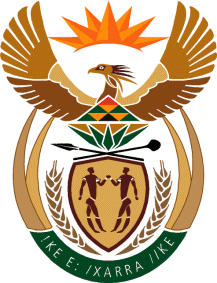 MINISTRY OF COMMUNICATIONS
REPUBLIC OF SOUTH AFRICAPrivate Bag X 745, Pretoria, 0001, Tel: +27 12 473 0164   Fax: +27 12 473 0585Tshedimosetso House,1035 Francis Baard Street, Tshedimosetso House, Pretoria, 1000Number of permanent employees17 297Number of fixed-term contract employees1 632Total Number of Employees:18 929